Ancient Greece Social Structure 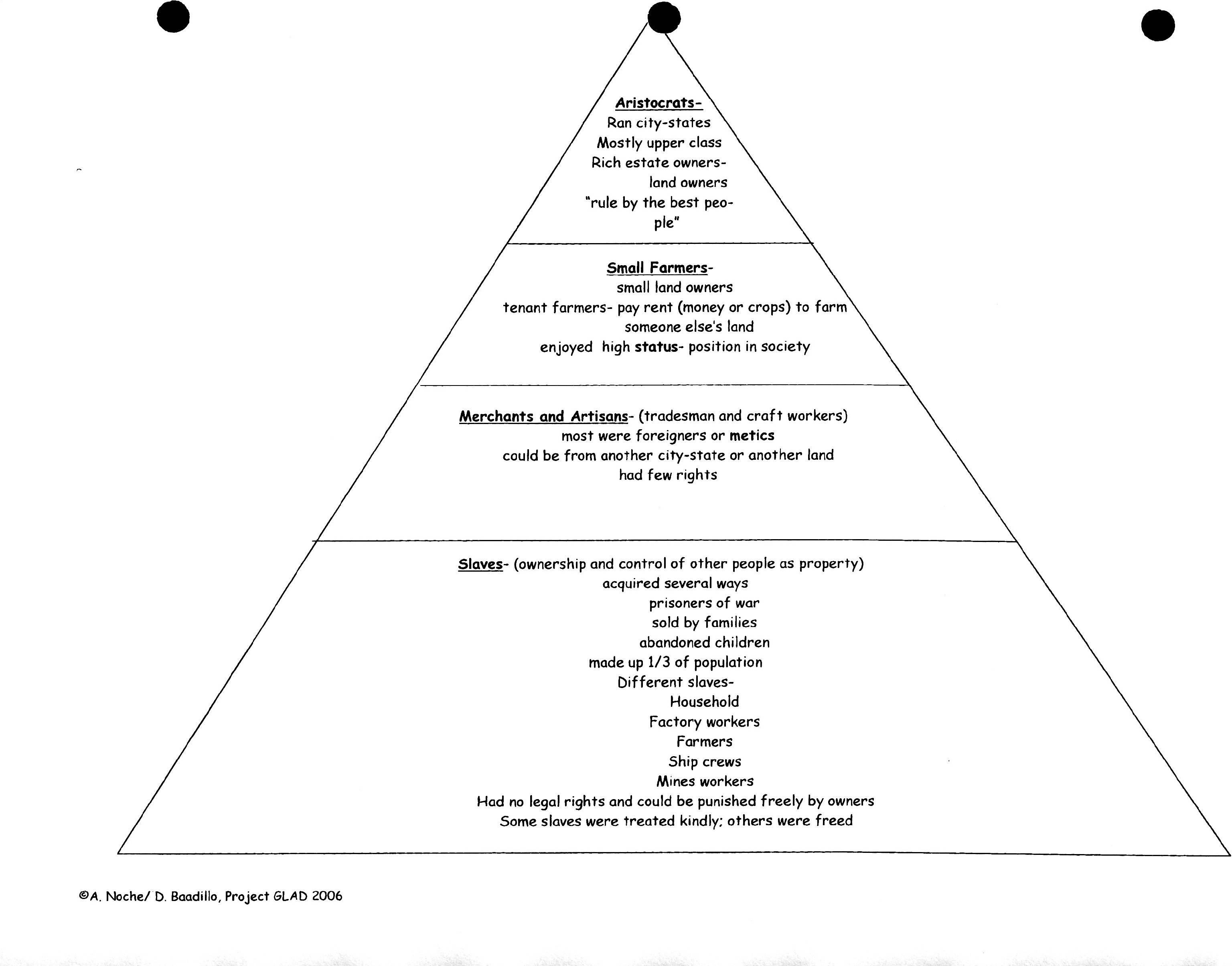 